Здравствуйте, ребята. Высылаю дистант за 30 марта. Тема занятия: «Нахождение наибольшего и наименьшего значения функции на отрезке»Записать в тетрадь теоретический материал, решить в тетради №229 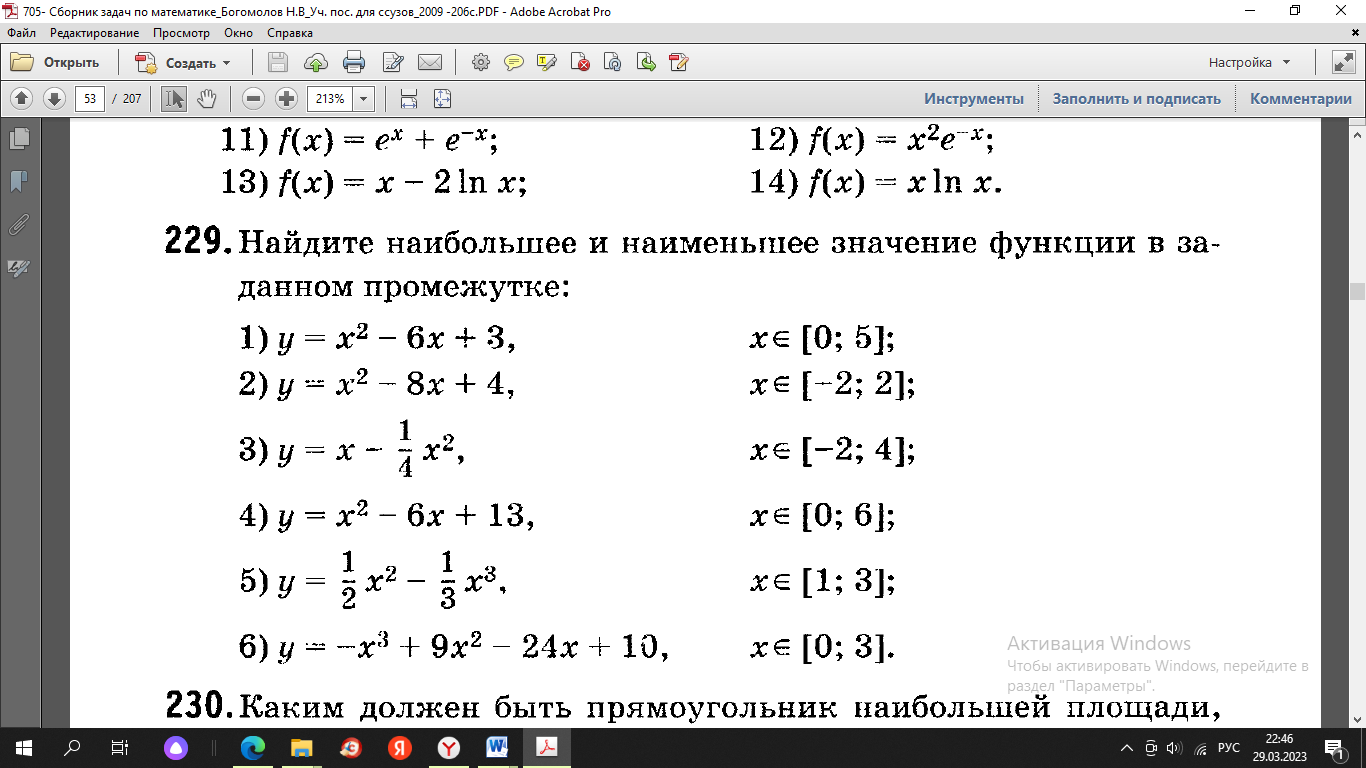 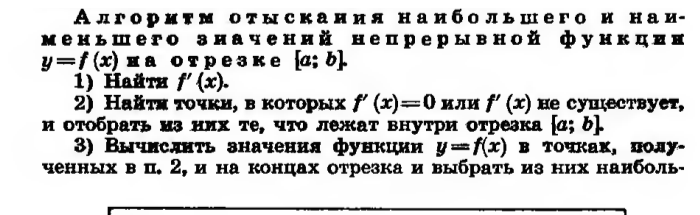 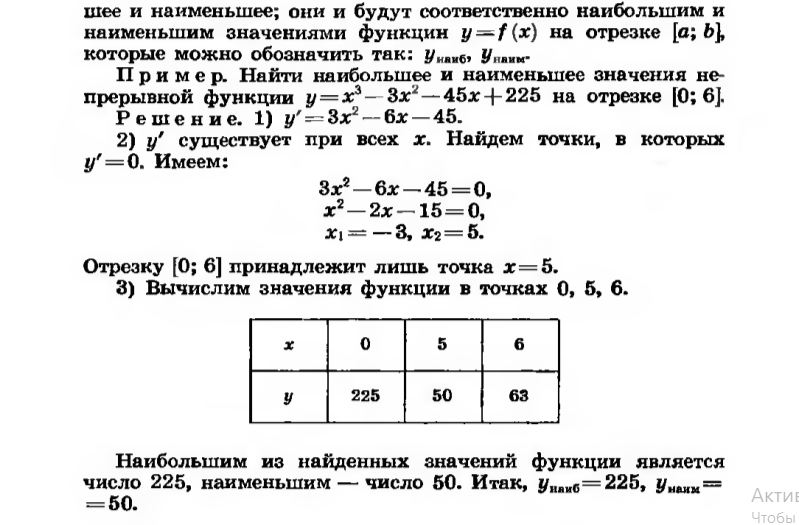 